附件2：聊城大学网上办事大厅学生出国交流申请服务流程说明服务对象全体在校生流程概述为进一步规范学生出国交流申请工作，提高学生出国交流申请审批效率，更好地为学生出国交流提供便利化服务，学校在校生可通过数字聊大网上办事大厅提交出国交流申请，实现该项业务的线上办理。办理流程1.申请人为我校在校生（本科生和研究生），填写出国交流申请的基本信息。（个人陈述部分可另外上传附件。个人成绩单、语言成绩证明、获奖证书可选有或无，若有上传扫描件。）2.班主任审核。3.学院教学秘书审核。4.学院外事秘书审核。5.学院分管领导审批。6.国际合作交流处负责人审批。流程图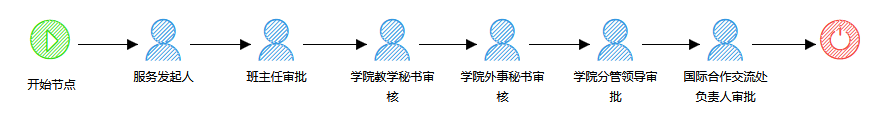 联系方式国际合作交流处 张素嫣，0635-8239916制度依据1.《聊城大学选派赴国（境）外交换留学生工作暂行规定》(聊大校发[2006]136号)；2.《关于学生赴海外学习的规定（暂行）》(聊大校发[2008]83号)；3.关于印发《聊城大学在校本专科生赴国(境)外修读课程成绩认定与学分转换暂行办法》的通知(聊大校发2013[72]号)。注意事项1.学生务必据实填写个人信息，上传证明材料务必真实有效。2.审批通过后，根据个人综合评价和面试结果确定是否可以出国。若可以出国，则进入后续流程，进入免修不免考申请和出国离校申请流程。